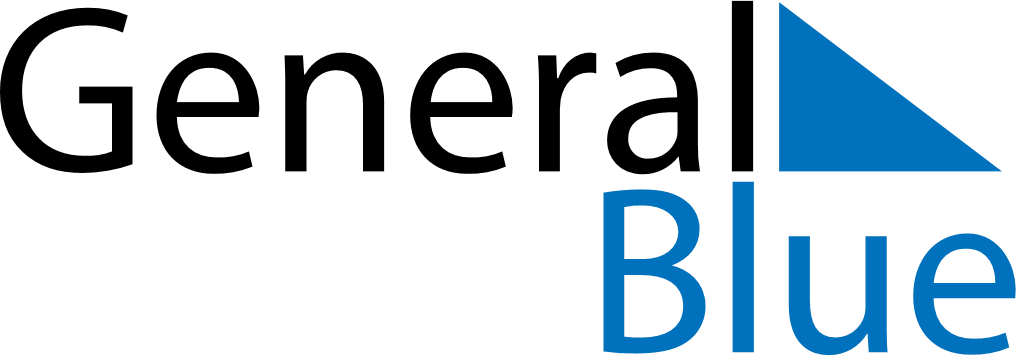 April 2025April 2025April 2025BelgiumBelgiumSUNMONTUEWEDTHUFRISAT1234567891011121314151617181920212223242526Easter SundayEaster Monday27282930